Umundurowanie policji - skąd się bierze?<strong>Umundurowanie policji</strong>, choć regulowane państwowymi rozporządzeniami, produkowane bywa i sprzedawane przez firmy prywatne. Część wyposażenia funkcjonariusze dostają z przydziału, w wiele części stroju muszą się jednak zaopatrzyć samodzielnie.Umundurowanie policji - skąd się bierze?Umundurowanie policji to podstawa pracy w tym zawodzie. Choć zdarzają się policjanci pracujący w cywilu, czyli nie noszący na co dzień stroju służbowego, jest ich zdecydowana mniejszość. Należą też do wyspecjalizowanych jednostek, w których istotne jest zachowanie w tajemnicy tożsamości śledczego. W większości przypadków policjant na służbie, to policjant w mundurze. Służbowy strój, oprócz funkcji, ma też kilka zadań psychologicznych i informacyjnych. Jest potwierdzeniem, że mamy do czynienia z przedstawicielem władz, co implikuje pewne konsekwencje.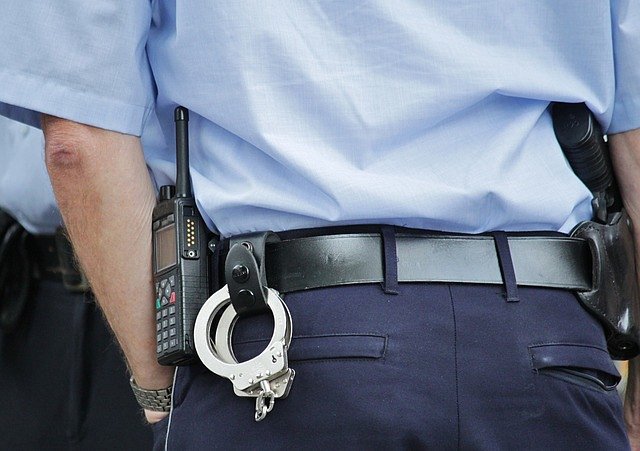 Umundurowanie policji, kto je produkuje?Czy nie zastanawiało cię nigdy, skąd funkcjonariusze biorą umundurowanie policji? Jak zorganizowany jest przemysł skupiony wokół mundurowych służb porządkowych? Państwo, a dokładniej rzecz biorąc departamenty odpowiedzialne za działanie policji, ustala regulamin dotyczący stroju służbowego i wszystkich jego odmian. Produkcją natomiast zajmują się firmy prywatne, które jednakże muszą uzyskać od państwa koncesje i zgody na produkowanie elementów ubioru policyjnego - na te elementy, które jednoznacznie wskazują, iż osoba je nosząca jest funkcjonariuszem policji.Warunki atmosferyczne a umundurowanie policjiUmundurowanie policji dystrybuowane jest za pomocą prywatnych sklepów. Obowiązkiem naczelnika komisariatu jest zapewnienie, iż wszyscy podlegli mu policjanci posiadają zgodne z regulaminem wyposażenie i strój. Oczywiście, każdy funkcjonariusz będzie potrzebował kilku kompletów zastępczych danej wersji munduru. Ten zaś składa się z różnych elementów, zależnie od pory roku, warunków atmosferycznych, czy poziomu oficjalności danego wydarzenia.